АДМИНИСТРАЦИЯ ВЕСЬЕГОНСКОГО МУНИЦИПАЛЬНОГО ОКРУГАТВЕРСКОЙ ОБЛАСТИП О С Т А Н О В Л Е Н И Е                                                                               г. Весьегонск                    25.10.2022                                                                                                                                 № 445п о с т а н о в л я е т:1.Внести следующие изменения в постановление Администрации Весьегонского муниципального округа Тверской области от 28.10.2021№ 492 «Об утверждении муниципальной программы «Формирование современной городской среды на 2022-2024 годы на территории Весьегонского муниципального округа Тверской области» (далее – постановление):1.1.Приложение к муниципальной программе «Формирование современной городской среды на 2022-2024 годы на территории Весьегонского муниципального округа Тверской области»изложить в следующей редакции:Адресный перечень территорий, которые подлежат благоустройству в 2022-2024 гг. 2.Разместитьнастоящее постановление на официальном сайте Администрации Весьегонского муниципального округа в информационно-телекоммуникационной сети «Интернет».3.Настоящее постановление вступает в силу со дня его принятия.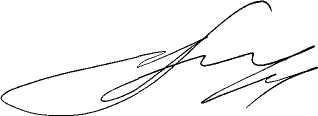 Глава Весьегонского муниципального округа                                                                                       А.В. ПашуковО внесении изменений в постановление Администрации Весьегонского муниципального округа Тверской области от 28.10.2021 № 492№ п/пНаименование объектаПлановый период выполнения работ по годам1.Благоустройство территории общего пользования –ул.Карла Маркса20222.Благоустройствоул.Карла Маркса  в г.Весьегонск (3 этап):Благоустройство ул.Карла Маркса от ул.Пролетарская до ул.Льва Толстого в г.Весьегонск Тверской областиБлагоустройство ул.Карла Маркса от ул.Льва Толстого до ул.Салтыкова-Щедрина в г.Весьегонск Тверской области20233.Благоустройство территории общего пользования –парк Победы2024